Тема: «Сестринская помощь пациентам при плевритах»1. Форма организации учебного процесса:             Лекция.2. Тип занятия:             Сообщение нового материала.3. Методы обучения:проблемно-поисковый,наглядный,объяснительно- иллюстративный.4. Методы, определяющие логику обучения:дедуктивный,аналитический,сравнительный,обобщающий.5. Методы стимулирования и мотивации:анализ жизненных ситуаций,доказательное разъяснение,поощрение.6. Методы преподавания:объяснительно-побуждающий.7. Методы учения:ознакомительный.8. Цели:а)  дидактические:усвоить понятия «сухой плеврит», «экссудативный плеврит», факторы риска и причины возникновения;изучить основные жалобы и симптомы;изучить принципы лечения больных;сестринский уход  за пациентами;ознакомиться с принципами первичной и вторичной профилактики.б) воспитательные:сформировать ориентировочную основу знаний студентов по теме;сформировать добросовестное отношение к будущей выполняемой работе;в) развивающие:развить интерес у студентов к изучаемой теме;развить клиническое и логическое мышление.9. Задачи лекции:обеспечить студентов знаниями, необходимыми для подготовки к практическим и семинарским занятиям;установить психологический контакт с аудиторией.10.Место проведения:учебная комната СБМКМОТИВАЦИЯ ТЕМЫПлеврит -- воспаление плевральных листков, с образованием фибринозного налета на их поверхности или скопление в плевральной полости экссудата различного характера.Ежегодно плеврит в мире регистрируется около 1 миллиона населения. Частоты заболеваемости плевритом нет, так как плеврит не является самостоятельным заболеванием. Плеврит является патологическим состоянием, которое осложняет тот или иной процесс в легких, в грудной клетки, средостении, диафрагме, или являются проявлением системных заболеваний. Свидетельства перенесенного плеврита обнаруживаются при вскрытие у 48% лиц погибших от несчастных случаев и 80% умерших от различных заболеваний.Блок учебной информации.ПлевритыПлеврит – воспалительный процесс плевры. Бывают сухие и экссудативные. Причины:туберкулез легких или лимфатических узлов;острая пневмония;нагноительные процессы;травма грудной клетки;лейкоз, опухоли и др.Способствующие факторы:снижение иммунитета;недостаточное питание;переутомление;переохлаждение.Сухой плеврит первичный всегда туберкулезного характера. Вторичное поражение может быть при инфаркте легкого, при пневмонии, нагноительных заболеваниях. Основные симптомы при сухом плеврите:боль в грудной клетке, усиливающаяся при дыхании и кашле и уменьшающаяся при лежании на больной стороне;одышка;сухой кашель;недомогание;температура (субфебрильная).При осмотре пациента определяется отставание при дыхании на стороне поражения.При аускультации врач выслушивает шум трения плевры на вдохе и выдохе.В клиническом исследовании крови может определяться небольшое изменение СОЭ.При рентгенологическом исследовании легких определяется ограничение подвижности купола диафрагмы.Лечение: базовоелечение основного заболевания (пневмония, туберкулез, абсцесс);симптоматическое (анальгетики, препараты, уменьшающие кашель);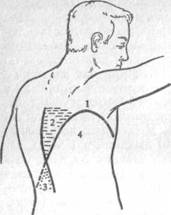 горчичники;йодная сетка.Экссудативный плевритПри экссудативном плеврите воспалительный процесс плевры сопровождается накоплением жидкости в плевральной полости.Причины: туберкулезная интоксикация;пневмония;ревматизм и т. д.Экссудат может быть серозно-фибринозным, геморрагическим, гнойным, смешанным. Симптомы:одышка (ЧДД до 30-40 в минуту);боль  в грудной клетке;температура ремитирующего характера (с резким повышением по вечерам и снижением к утру);тяжесть в боку;потливость.При объективном осмотре:состояние пациента тяжелое;положение в постели вынужденное (сидит);асимметрия грудной клетки (увеличение на стороне экссудата);отставание этой половины грудной клетки в акте дыхания.При перкуссии врач определяет  на стороне поражения  укорочение перкуторного звука.При аускультации – ослабленное дыхание.На рентгенограмме легких определяется затемнение (линия Дамуазо).Для исследования экссудата пациенту проводится плевральная пункция.Принципы леченияБазовое лечение основного заболевания, плевральная пункция (удаление экссудата), при гнойном плеврите – хирургическое лечение: резекция ребер, вскрытие плевральной полости и дренаж. Режим постельный. Диета – высококалорийное питание.По назначению врача могут применяться:обезболивающие препараты;мочегонные (фуросемид);кортикостероиды (преднизолон);массаж, ЛФК, дыхательная гимнастика;Роль медсестры:помочь пациенту принять удобное положение;оказать помощь при одышке (в т. ч. дать кислород);оказать помощь при лихорадке;собрать мокроту на исследования;подготовить пациента к назначенной врачом  плевральной пункции и помогать врачу в проведении пункции.Решить возможные проблемы пациента: страх перед пункцией плевры, недостаток знаний о своем заболевании и т. д.ЗАКРЕПЛЕНИЕ ИЗЛОЖЕННОГО МАТЕРИАЛАДайте определение термина "плеврит".Назовите основные причины, приводящие к развитию плеврита.Какими симптомами  проявляется сухой плеврит  и каковы принципы его лечения?какой характер может иметь выпот при экссудативном плеврите и каковы причины его возникновения?На основании каких симптомов ставят диагноз экссудативного плеврита?Для чего проводится плевральная пункция?Каковы принципы лечения экссудативного плеврита?В чем заключается профилактика возникновения плеврита?